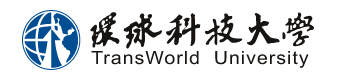 企業管理系實務專題評審委員審定書，所提之專題製作。題目：經本系評審委員會審議，認為符合標準。專題製作評審委員會指導老師：             委 員：                委 員：             委 員：             系主任：                中華民國        年         月        日